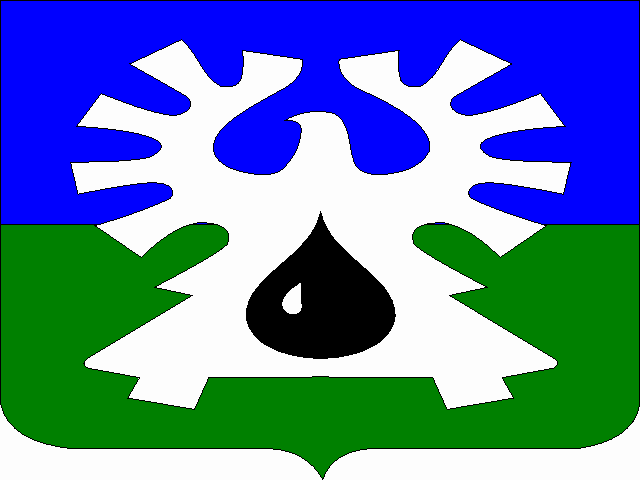 МУНИЦИПАЛЬНОЕ ОБРАЗОВАНИЕ ГОРОД УРАЙХанты-Мансийский автономный округ-ЮграАДМИНИСТРАЦИЯ  ГОРОДА УРАЙПОСТАНОВЛЕНИЕот _______________			                       				 № __________ 	      О системе показателейэффективности управления муниципальным имуществоммуниципального  образования городской округ город Урай  Во исполнение  пункта 5.1. раздела III «Системные мероприятия, направленные на развитие конкурентной среды» плана мероприятий (дорожная карта») по содействию развитию конкуренции в Ханты-Мансийском автономном округе-Югре, утвержденного распоряжением Губернатора Ханты-Мансийского автономного округа-Югра от 1 августа 2019 года №162-рг «О развитии конкуренции в Ханты-Мансийском автономном округе- Югре», пункта 2.3. Протокола заседания комиссии  по вопросам обеспечения устойчивого развития экономики и социальной стабильности, мониторингу достижения целевых показателей социального экономического развития Ханты-Мансийского автономного округа-Югры от 28 июня 2019 года №239, приказа Департамента по управлению государственным имуществом Ханты-Мансийского автономного округа- Югры от 16 сентября 2019 года №13-Пр-2, в целях повышения эффективности и результативности деятельности по управлению муниципальным имуществом муниципального образования городской округ город Урай:          1. Утвердить систему показателей оценки эффективности управления муниципальным имуществом муниципального образования  городской округ город Урай (приложение 1) и методику расчета значений показателей эффективности  управления муниципальным имуществом муниципального образования городской округ город Урай (приложение 2).           2. Опубликовать постановление в газете «Знамя» и разместить на официальном сайте органов местного самоуправления города Урай в информационно-телекоммуникационной сети «Интернет».          3. Контроль за выполнением постановления возложить на первого заместителя главы города Урай В.В. Гамузова.Глава города Урай                                                                                                    А.В. Иванов                                                                                                       Приложение  1                                                                                                    к постановлению администрации города Урай   от ______№________СИСТЕМА ПОКАЗАТЕЛЕЙ ОЦЕНКИ ЭФФЕКТИВНОСТИУПРАВЛЕНИЯ МУНИЦИПАЛЬНЫМ ИМУЩЕСТВОМ МУНИЦИПАЛЬНОГО ОБРАЗОВАНИЯ  ГОРОДСКОЙОКРУГ ГОРОД УРАЙСистема показателей оценки эффективности  управления муниципальным имуществом муниципального образования  городской  округ  город Урай (далее соответственно - система, город Урай)   включает в себя следующие показатели:1. Исполнение плана по поступлению в бюджет  города Урай  доходов от  управления муниципальным имуществом, за исключением средств от приватизации имущества.      2. Исполнение плана по поступлению в бюджет города Урай  средств от приватизации муниципального имущества.3. Удельный вес неиспользуемого недвижимого имущества в общем количестве недвижимого имущества  города Урай.4. Доля объектов недвижимого имущества, на которые зарегистрировано право собственности  города Урай в общем количестве объектов недвижимости, находящихся в собственности города Урай, за исключением земельных участков.5. Удельный вес недвижимого имущества, на которые зарегистрировано право оперативного управления, в общем количестве объектов недвижимости, по которым принято решение о передаче в оперативное управление.6. Доля хозяйственных обществ с участием  города Урай, имеющих положительный финансовый результат, в общем количестве хозяйственных обществ с участием города Урай.7. Стоимость чистых активов организаций с участием  города Урай на 1 рубль вложений  города Урай.8. Доля коммерческих организаций виды деятельности, которых не соответствуют полномочиям  города Урай в общем количестве коммерческих организаций с участием  города Урай.9. Удельный вес расходов на предпродажную подготовку имущества в общем объеме средств, полученных от приватизации муниципального имущества  города Урай.10. Доля состоявшихся продаж муниципального имущества  города Урай в числе объектов муниципального имущества, включенных в перечень  имущества, предназначенного к приватизации, и выставленных на продажу.11. Соотношение  доходов от передачи в аренду недвижимого имущества к  совокупному размеру доходов от приносящей доход деятельности учреждения  (бюджетного, казенного, автономного).12. Доля заключенных договоров аренды недвижимого имущества на льготных условиях с субъектами малого и среднего предпринимательства, социально ориентированными некоммерческими организациями от общего количества заключенных договоров аренды недвижимого имущества.  13. Доля заключенных договоров аренды земельных участков на льготных условиях с субъектами малого и среднего предпринимательства, социально ориентированными некоммерческими организациями от общего количества заключенных договоров аренды земельных участков.14. Доля заключенных концессионных соглашений с субъектами малого и среднего предпринимательства от общего количества заключенных концессионных соглашений.15. Доля договоров аренды объектов недвижимости имущества с просроченной более чем на три периода задолженностью, по которым комитетом по управлению муниципальным имуществом администрации города Урай  не проводились мероприятия по взысканию задолженности в судебном порядке или не направлялись досудебные претензии.  Приложение  2                                                                                                             к постановлению администрации города Урай   от __________ №_____   МЕТОДИКА РАСЧЕТА ЗНАЧЕНИЙ ПОКАЗАТЕЛЕЙЭФФЕКТИВНОСТИ УПРАВЛЕНИЯ МУНИЦИПАЛЬНЫМ ИМУЩЕСТВОМ  МУНИЦИПАЛЬНОГО ОБРАЗОВАНИЯ ГОРОДСКОЙ ОКРУГ ГОРОД  УРАЙ№Наименование показателяМетодика расчета Критерий 1.Исполнение плана по поступлению в бюджет  города Урай,  доходов от управления муниципальным имуществом, за исключением средств от приватизации имущества  (%)Ипд = (Ад /Пд) х 100где:Ипд – показатель характеризует исполнение плана по поступлению в бюджет города Урай доходов от управления  муниципальным  имуществом,  за исключением средств от приватизации имущества.Ад – поступившие в бюджет  доходы от управления  имуществом, за исключением средств от приватизации муниципального имущества города Урай.Пд – плановый показатель по  поступлению доходов  от использования  муниципальным имуществом города Урай за исключением средств от приватизации муниципального имущества.Целевым значением выступает исполнение плана по поступлению в бюджет города Урай доходов от управления муниципальным  имуществом, за исключением средств от приватизации имущества.Максимальное значение- 1 балл.В случае выполнения плана на 97% и более присваивается 1 балл.В случае выполнения плана на 93% и более и менее  97% присваивается 0,5 балла.В случае выполнения плана менее 93% присваивается 0 баллов.2.Исполнение  плана по поступлению  в бюджет города Урай средств от приватизации муниципального имущества (%)Ипп = (Адп/ Пп) х 100где:Ипп - показатель характеризует исполнение плана по поступлению в бюджет города Урай средств  от приватизации муниципального имущества.Адп – поступившие в бюджет средства от приватизации муниципального имущества, в том числе  средства от продажи акций и иных форм участия в капитале, находящихся в собственности города Урай.Пп – плановый показатель по доходам  от приватизации муниципального имущества, в том  числе от продажи акций.Целевым значением выступает исполнение плана по поступлению в бюджет автономного округа средств от приватизации муниципального имущества  города Урай.Максимальное значение-1 балл.В случае выполнения плана на 97% и боле  присваивается 1 балл.В случае выполнения плана на 93% и более и менее 97% присваивается 0,5 балла. В случае выполнения плана менее 93% присваивается 0 баллов.3.Удельный вес неиспользуемого недвижимого имущества  в общем количестве  недвижимого имущества  города Урай (%)Уни = (Фни / Ни) х 100где:Уни – показатель характеризует удельный вес неиспользуемого недвижимого имущества в общем количестве недвижимого имущества города Урай.Фни – фактическое количество неиспользуемого недвижимого имущества (за исключением земельных участков и имущества принятого в собственность  города Урай с целью  дальнейшей передачи   бюджетам других уровней).Ни – количество недвтижимого имущества (за исключением земельных участков и имущества принятого в собственность  города Урай  с целью  дальнейшей передачи   бюджетам других уровней).Целевым значение выступает отсутствие неиспользуемого недвижимого имуществ.Максимальное значение -1 балл. В случае отсутствия неиспользуемого недвижимого имущества присваивается 1 балл.В случае значения показателя с 0,01% до 2% присваивается 0,75 балла.В случае значения показателя более 2% до 5% присваивается 0,5 балла.В случае значения показателя более 5% до 8% присваивается 0,25 балла.В случае значения показателя более 8% присваивается 0 баллов.4.Доля объектов недвижимого имущества, на которые зарегистрировано право собственности  города Урай в общем объеме объектов, подлежащих государственной регистрации за исключением земельных участков (%)Дон = (Фкн / Кон) х 100где:Дон – показатель характеризует долю объектов недвижимого имущества, на которые зарегистрировано право собственности   города Урай в общем объеме объектов, подлежащих регистрации, за исключением  земельных участков.Фкн – фактическое количество объектов недвижимого имущества города Урай, на которые зарегистрировано право собственности за отчетный период, за исключением  земельных участков.Кон – общее количество объектов недвижимого имущества, находящихся в собственности города Урай, за исключением земельных участков.Целевым значением выступает отсутствие недвижимого имущества, на которое не зарегистрировано право оперативного управления.Максимальное значение -1 баллПри достижении показателя 100% присваивается 1 балл.В случае достижения значения показателя менее 100% до 97% присваивается 0,75 балла.                           В случае достижения показателя менее 97% до 95% присваивается 0,5 балла.            В случае достижения показателя менее 90% до 80% присваивается 0,25 балла.В случае достижения значения показателя менее 80%-0 баллов.5.Удельный вес недвижимого  имущества, на которое зарегистрировано право оперативного управления в общем количестве объектов, по которым принято решение о передаче в оперативное управление (%)Уио = (Иоу / Оп) х 100где:Уио - показатель характеризует удельный вес имущества, находящегося в оперативном управлении в общем количестве объектов недвижимости, по которым принято решение о передаче в оперативное управление.Иоу – фактическое количество недвижимого имущества, на которые зарегистрировано право оперативного управления.Оп – количество объектом, по которым принято решение о передаче в оперативное управление.Целевым значением выступает отсутствие недвижимого имущества, на которое не зарегистрировано право оперативного управления.Максимальное значение-1 балл.При достижении показателя 100% присваивается 1 балл.                  В случае достижения значения показателя менее 100% до 97% присваивается  0,75 балла.                              В случае достижения показателя менее 97% до 95% присваивается 0,5 балла.В случае достижения показателя менее 95% до 90% присваивается 0,25 балла.В случае достижения значения показателя менее 90% - 0 баллов.6.Доля хозяйственных обществ  с участием города Урай, имеющих положительный финансовый результат, в общем количестве хозяйственных обществ с участием города Урай  (%)Дхо=(Фкхо/Окхо)х100где:Дхо -доля хозяйственных обществ с участием  города Урай, имеющих положительный финансовый результат, в общем количестве хозяйственных обществ с участием  города Урай.Фкхо- количество хозяйственных обществ с участием города Урай, имеющих положительный финансовый результат, за отчетный период.Окхо- общее количество хозяйственных обществ с участием города Урай.Целевым значением выступает увеличение доли хозяйственных обществ с участием  города Урай, имеющих положительный финансовый результат.  Максимальное значение – 1 балл.          При достижении показателя 100% присваивается 1 балл.                                В случае достижения значения показателя менее 100% до 80% присваивается 0,75 балла.                       В случае достижения показателя менее 80% до 60% присваивается 0,5 балла.В случае достижения показателя менее 60% до 40% присваивается 0,25 балла. В случае достижения значения показателя менее 40%-0баллов.7.Стоимость чистых активов организаций с участием  города Урай на 1 рубль вложений  города Урай (%)С ЧА  = Счав/Свгде:С ЧА - показатель характеризует  стоимость чистых активов организаций с участием  города Урай на 1 рубль вложений  города УрайСчав - стоимость чистых активов организаций с участием  города Урай.Св - стоимость вложений  города Урай. Для расчета показателя при участии города Урай в капитале организации в размере менее 100%, размер чистых активов (Счав) определяется пропорционально доли вложения  города Урай  в данной организации.Максимальное значение -1 балл. В случае значения показателя 1 рубль и более присваивается 1 балл.В случае значения показателя менее 1 рубля присваивается 0 баллов.8.Доля коммерческих организаций  виды деятельности, которых не соответствуют полномочиям  города Урай  в общем количестве коммерческих организаций  с участием  города Урай (%)Дко = (Фко/Око) х 100где:Дко – показатель характеризует долю коммерческих организаций виды деятельности, которых не соответствуют полномочиям города Урай,  в общем количестве коммерческих организаций  с участием  города Урай. Фко – фактическое количество коммерческих организаций виды деятельности, которых не соответствуют полномочиям  города Урай.Око – общее количество коммерческих организаций  с участием города Урай. (определяется суммарно на основании сведений в Реестре муниципального имущества города Урай на отчетную дату).Целевым значением выступает отсутствие коммерческих организаций, виды деятельности которых не соответствуют полномочиям автономного округа.                        Максимальное значение -1 балл.                   В случае отсутствия коммерческих организаций, виды деятельности которых не соответствуют полномочиям города Урай присваивается 1 балл.В случае значения показателя с 0,01 до 10% присваивается 0,75 балла.В случае значения показателя более 10% до 30% присваивается 0,5 балла.                   В случае значения показателя более 30% до 40% присваивается 0,25 балла.                   В случае значения показателя более 40% присваивается 0 баллов.9.Удельный вес расходов на предпродажную подготовку имущества в общем объеме средств  полученных от приватизации муниципального  имущества города Урай.Ур = (Рп/Дп) х 100где:Ур– показатель характеризует удельный вес расходов на предпродажную подготовку имущества в общем объеме средств полученных приватизации  муниципального имущества за отчетный период.Рп – фактическая сумма расходов  на предпродажную подготовку муниципального имущества города Урай за отчетный период.Дп – сумма доходов, полученных  от приватизации муниципального имуществ  города Урай  за отчетный период.Целевым значением выступает сокращение расходов на предпродажную подготовку имущества города Урай.Максимальное значение -1 балл.В случае отсутствия расходов на предпродажную подготовку имущества присваивается 1 балл.В случае значения показателя с 0,01% до 3% присваивается 0,75 балла.                             В случае значения показателя свыше 3% до 5% присваивается 0,5 балла.В случае значения показателя свыше 5% до 10% присваивается  0,25 балла.В случае значения показателя свыше 10% присваивается 0 баллов.10Доля состоявшихся продаж муниципального имущества  города Урай в числе объектов муниципального  имущества, включенных в перечень имущества, предназначенного к приватизации, и выставленных на продажу (%)ДН=(Кфакт/Кплан)х100где:Дп- доля состоявшихся продаж муниципального имущества города Урай в числе объектов  муниципального имущества, включенных в перечень имущества, предназначенного к приватизации, и выставленных на продажу.Кфакт -количество состоявшихся продаж объектов муниципального имущества города Урай в отчетном периоде.Кплан- общее количество объектов муниципального  имущества , включенных в перечень имущества,  предназначенного к приватизации, и выставленных на продажу в отчетном периоде.Целевым значением выступает объем состоявшихся продаж муниципального  имущества в числе объектов муниципального  имущества, включенных в перечень имущества, предназначенного к приватизации, и выставленных на продажу до 100%. Максимальное значение -1 балл.В случае достижения показателя на 100% присваивается 1 балла.В случае значения показателя менее 90% до 70% присваивается 0,5 балла.В случае значения показателя менее 70% до 50% присваивается 0,25 балла.                  В случае показателя менее 50% присваивается  0 баллов.11.Соотношение доходов от передачи в аренду недвижимого имущества к совокупному размеру доходов от приносящей доходов деятельности учреждения (бюджетного, казенного, автономного)Сд=Дпа/ДвдГде:СД- соотношение доходов от передачи в аренду недвижимого имущества к совокупному размеру  доходов от приносящей доходов деятельности учреждения (бюджетного, казенного, автономного).Диа- размер доходов от передачи в аренду недвижимого имущества учреждения ( бюджетного, казенного, автономного).Двд- совокупный размер доходов от приносящей доход деятельности учреждения (бюджетного, казенного, автономного).Целевым значением выступает снижение доли доходов от передачи в аренду недвижимого имущества к совокупному размеру доходов  деятельности учреждений (бюджетного, казенного, автономного).Максимальное значение -1 балл. В случае значения показателя менее 50% присваивается -1 балл.В случае значения показателя 50% и более присваивается 0 баллов.12.Доля заключенных договоров аренды недвижимого имущества на льготных условиях с субъектами малого и среднего  предпринимательства, социально ориентированных некоммерческими организациями от общего количества заключенных договоров аренды недвижимого имущества.Дда=(Кда/Кода)х100Где:Дда- доля заключенных договоров аренды недвижимого имущества на льготных условиях с субъектами малого и среднего предпринимательства, социально ориентированными некоммерческими организациями от общего количества заключенных  договоров аренды недвижимого имущества.Кда- количество заключенных договоров  аренды недвижимого имущества на льготных условиях с субъектами малого и среднего предпринимательства, социально ориентированными некоммерческими организациями.                                             Кода-общее количество заключенных договоров аренды недвижимого имуществаЦелевым значением выступает увеличение доли заключенных договоров  аренды недвижимого имущества  на льготных условиях с  субъектами малого и среднего предпринимательства, социально ориентированными  некоммерческими организациями от общего количества заключенных договоров аренды недвижимого имущества.Максимальное значение-1 балл.В случае достижения показателя на 20% присваивается 1 балл.В случае достижения показателя менее 20% до 15% присваивается 0,75 балла.В случае  достижения показателя менее 15% до 10% присваивается 0,5 балла.В случае достижения показателя  менее 10% до 0,01% присваивается  0,25 балла.В случае отсутствия заключенных договоров аренды недвижимого имущества на льготных условиях с  субъектами малого и среднего предпринимательства, социально ориентированными некоммерческими организациями присваивается 0 баллов.13.Доля заключенных договоров аренды земельных участков на льготных условиях с субъектами малого и среднего предпринимательства, социально ориентированными некоммерческими организациями от общего количества заключенных договоров аренды земельных участков.Ддаз=(Каз/Коаз)х100Где:Ддаз- доля  заключенных договоров аренды земельных участков на льготных условиях с субъектами   малого и среднего предпринимательства, социально ориентированными некоммерческими организациями от общего количества заключенных  договоров  аренды земельных участков.Каз- количество заключенных договоров  аренды земельных участков на льготных условиях с субъектами малого и среднего предпринимательства, социально ориентированными некоммерческими организациями.Коаз- общее количество заключенных договоров аренды земельных участков.Целевым значением выступает увеличение доли заключенных договоров аренды земельных участков на льготных условиях с субъектами малого и среднего предпринимательства, социально ориентированными некоммерческими организациями от общего количества заключенных договоров аренды земельных участков. Максимальное значение -1 балл.В случае достижения показателя на 20% присваивается 1 балл.В случае достижения показателя менее 20% до 15% присваивается 0,75 балла.В случае достижения показателя менее 15% до 10% присваивается 0,5 балла.В случае достижения показателя мене 10% до 0,01% присваивается 0,25 балла.В случае отсутствия заключенных договоров аренды земельных участков на льготных условиях с субъектами малого и среднего предпринимательства, социально  ориентированными  некоммерческими организациями присваивается 0 баллов.14.Доля заключенных концессионных соглашений с субъектами малого и среднего предпринимательства от общего количества заключенных концессионных соглашений.Дкс=(Ккс/Кокс)х100Где:Дкс -доля заключенных концессионных соглашений с субъектами малого и среднего предпринимательства от общего количества заключенных концессионных соглашений.Ккс- количество заключенных концессионных соглашений с субъектами малого и среднего предпринимательства.Кокс- общее количества заключенных концессионных соглашений.Целевым значением выступает увеличение доли заключенных концессионных соглашений с субъектами малого и среднего предпринимательства от общего количества заключенных концессионных соглашений. Максимальное значение-1 балл.В случае достижения показателя на 15%присваивается 1 баллВ случае достижения показателя менее 15% до 10% присваивается 0,75 баллаВ случае достижения значения показателя менее 10% до 5% присваивается 0,5 балла.В случае достижения значения показателя менее 5% до 0,01% присваивается 0,25 балла.В случае отсутствия заключенных концессионных соглашений присваивается 0 баллов.15.Доля договоров аренды объектов недвижимого имущества с просроченной более чем на три периода задолженностью, по которым комитетом по управлению муниципальным имуществом  не проводились мероприятия по взысканию задолженности в судебном порядке или не направлялись досудебные претензии.Ддз=(Кдаз/Кода)х100Где:Ддз- доля договоров аренды объектов недвижимого имущества с просроченной более чем на три периода задолженностью, по которым комитетом по управлению муниципальным имуществом администрации города Урай  не проводились мероприятия по взысканию задолженности в судебном  порядке или не направлялись досудебные претензии к общему количеству заключенных договоров аренды недвижимого имущества.Кдаз- количество договоров аренды объектов недвижимого имущества с просроченной более чем на три периода задолженностью, по которым комитетом по управлению муниципальным имуществом администрации города Урай  не проводились мероприятия по взысканию задолженности в судебном порядке или не направлялись досудебные претензииКода –общее количество заключенных договоров аренды недвижимого имуществаЦелевым значением выступает отсутствие договоров аренды объектов недвижимого имущества с просроченной более чем на три периода задолженностью, по которым комитетом по управлению муниципальным имуществом администрации города Урай не проводились мероприятия  по взысканию задолженности в судебном порядке или не направлялись досудебные претензии.Максимальное значение -1 балл.В случае отсутствия договоров аренды объектов недвижимого имущества с просроченной более чем на три периода задолженностью, по которым комитетом по управлению муниципальным имуществом администрации города Урай   не проводились мероприятия по взысканию задолженности в судебном порядке или не направлялись досудебные претензии присваивается 1 балл.В случае значения показателя с 0,01% до 5% присваивается 0,75 балла.В случае значения показателя  с 0,01% до  5% присваивается 0,75 балла.В случае значения показателя свыше 5% до 8% присваивается 0,5 балла.В случае значения показателя свыше 8% до 10% присваивается 0,25 балла.В случае значения показателя  свыше 10% присваивается 0 баллов.